С В О Д Н Ы Й   П Л А Носновных мероприятий,проводимых в муниципальных образованиях Иркутской области в мае 2015 года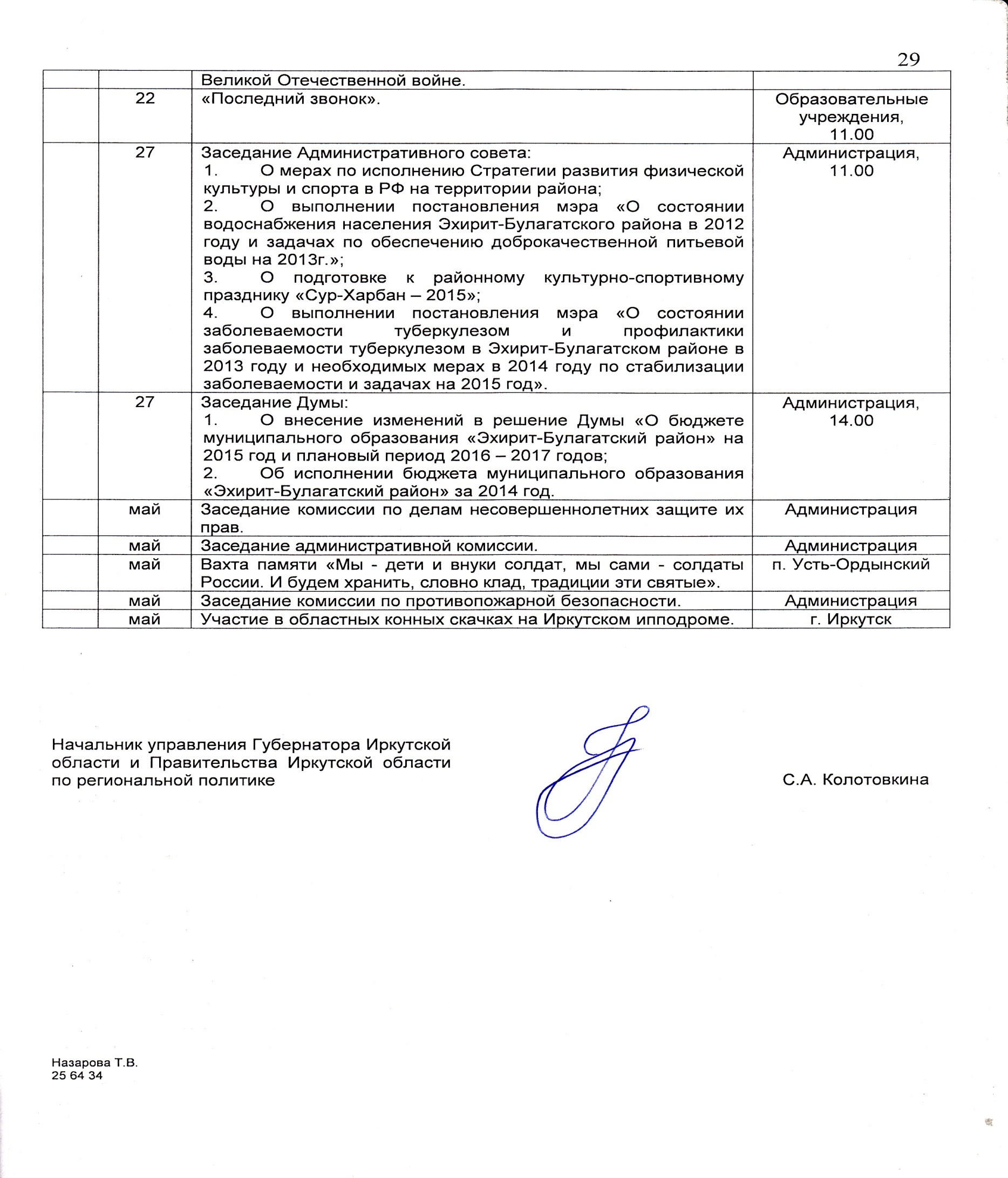 №п\пДатапрове-денияМероприятияВремя и местопроведения1г. Братск1Праздничная программа, посвященная Празднику Весны и Труда.ПлощадьТКЦ «Братск-АРТ»,12.001-9Вахта памяти, посвященная 70-ой годовщине Победы.Ветеранские центры, клубы1-9Адресное поздравление по месту жительства и больницах ветеранов ограниченных в движениях, малоподвижных, имеющих ограничение к самостоятельному движению.Центральный, Падунский, Правобережный округа1-8Акция Детского городского парламента «Наш уголок Славы».МАОУ ДОД «ДТДиМ»8Торжественный митинг у памятника Воинам-Победителям.ж. р. Сухой,12.008Торжественный митинг у памятника защитникам Отечества «Спасибо Вам, что мы войны не знали».ПлощадьДК «Юность»,11.008Торжественный прием мэра, посвященный 70-летию Великой Победы.Гостиница «Тайга»,15.009Парад, посвященный празднованию 70-летия Победы в Великой Отечественной войне.Площадь Ленина,11.009Торжественный митинг-шествие «Подвиг. Мужество. Слава России».ж.р.Гидростроитель,12.009Акция единого действия Всенародный праздник фронтовой песни «Во славу Победы».14.0013Заседание Президиума городского Совета ветеранов.Городской Совет ветеранов22Последний звонок.Образовательные учреждения26Депутатские слушания.Администрация,11.0029Заседание Думы.Администрация,11.00С первой декадыДобровольческая акция «Дорогие мои старики» по оказанию социальной помощи ветеранам, труженикам тыла, вдовам участников и ветеранов Великой Отечественной войны.По отдельному плануФевраль-майВручение юбилейной медали «70 лет Победы» ветеранам войны во время проведения праздничных встреч в ветеранских клубах жилых районов города Братска.2г. Зима5 Заседание Административного комитета.Администрация, 14.005, 19 Заседание административной комиссии.Администрация, 10.00, 14.006, 20Заседание комиссии по делам несовершеннолетних и защите их прав.Администрация, 14.006 Легкоатлетическая эстафета, посвященная Дню Победы.15.30(по утвержденному маршруту)7 Чествование ветеранов Великой Отечественной войны.11.007 Торжественное вручение паспортов юным гражданам.Администрация, 15.009 Торжественный митинг и праздничная программа, посвященные 70-й годовщине Победы в Великой Отечественной войне.Парк Победы,11.0014 Публичные слушания по внесению изменений в Правила землепользования и застройки.Администрация, 10.0015 Заседание комиссии по чрезвычайным ситуациям.Администрация, 10.0018 Всероссийская акция «Ночь в музее – 2015».17.0022 Праздник «Последнего звонка».Образовательные учреждения,10.0028 Заседание Думы.Администрация, 14.0028-29 «Интеллект 21-го века» - вручение премии мэра обучающимся.ГДК «Горизонт», 12.00В течение месяцаВсероссийская акция «Георгиевская ленточка».Улицы города3г. Иркутск3, 10, 17, 24, 31«Воскресный бульвар» - танцевальный вечер для старшего поколения иркутян.Бывший Дворец культуры профсоюзов,15.0017.005Праздничное мероприятие, посвященное 70-летию Победы в Великой Отечественной войне: уличное гуляние, концертная программа, полевая кухня.Роща ул. Марии Ульяновой, 7,13.005Торжественный приём ветеранов председателем комитета, посвящённый празднованию 70-летия Победы в Великой Отечественной войне 1941 – 1945 гг.Комитет по управлению Правобережным округом,12.005Чествование вдов участников Великой Отечественной войны 1941 – 1945 гг. Правобережного округа «Мой милый, если б не было войны…»Комитет по управлению Правобережным округом,12.005, 12, 19, 26Заседание штаба по жилищно-коммунальному хозяйству.Комитеты по управлению округами,10.00, 14.006, 13Заседание Высшего административного комитета.Администрация,10.006Участие в траурной церемонии на Амурском кладбище в честь 70-летия Победы в Великой Отечественной войне.Амурское кладбище,11.006Участие в митинге у памятника Маршалу Г.К. Жукову в честь 70-летия Победы в Великой Отечественной войне.11.256Акция памяти.Мемориал«Вечный огонь Славы»,12.006, 13 20, 27Заседание комиссии по делам несовершеннолетних и защите их прав Октябрьского района.15.006, 20Заседание городского штаба по жилищно-коммунальному хозяйству.16.007, 14, 21, 28Заседание комиссии по делам несовершеннолетних и защите их прав Ленинского района.9.307Мероприятие у памятника воинам, погибшим в госпиталях города Иркутска в годы Великой Отечественной войны «Митинг памяти».Иркутский региональный колледж педагогического образования,12.307Массовый праздник для ветеранов Великой Отечественной войны с концертно – развлекательной программой «Этот день победы».Парк им. Парижской Коммуны,17.007, 14, 21, 28Заседание административной комиссии.Комитеты по управлению округами,14.007Митинг у мемориала воинам освободителям, работникам ОАО Мясокомбинат «Иркутский».Площадь у ОАО Мясокомбинат «Иркутский»,15.007Заседание Общественного совета по наградам при мэре города Иркутска.Администрация,15.007, 14, 21Заседание комиссии по делам несовершеннолетних и защите их прав Кировского, Куйбышевского районов.10.007Вручение вымпела мэра города Иркутска «Лучшему подразделению Иркутского гарнизона».Иркутский драматический театр им. Н.П. Охлопкова,8Праздничная встреча членов «Союза пенсионеров России» (Кировский район), посвящённая 70-летию Победы  в Великой Отечественной войне 1941 – 1945 гг.13.008Концертная программа, посвящённая 70-летию Победы  в Великой Отечественной войне 1941 – 1945 гг.Площадь возле  Иркутского городского Театра народной драмы,12.008Праздничный концерт для ветеранов Великой Отечественной войне Свердловского района с полевой кухней и салютом.Иркутский городской театр народной драмы,12.008 - 30Выставка к 100-летию В.С. Рогаля «В.С. Рогаль – участник Великой Отечественной войны».ГВЦ им. В.С. Рогаля,16.009Праздничные мероприятия, посвященные 70-летию Победы  в Великой Отечественной войне 1941 – 1945 гг.:- торжественная демонстрация по ул.  Вампилова;- праздничный концерт.12.309Народное гуляние «Победная весна».сквер по ул. Р.Штаба,15.009Концертная программа, посвященная Дню Победы.у памятника Александру III,14.00, 17.009Митинг у мемориала «Родина Мать». Праздничный концерт (уличные гуляния, полевая кухня).10.009Праздничное шествие, возложение траурной гирлянды к обелиску работникам авиазавода, митинг у мемориала, полевая кухня, праздничный концерт.Площадь у проходных ИАЗ – филиала ОАО «Корпорация «Иркут»,11.009Массовый праздник «Салют, Победа!»: уличное гуляние, концерт, полевая кухня.ТЦ «ЕвроПарк»,12.0014, 21, 28Заседание комиссии по делам несовершеннолетних и защите их прав Свердловского района.10.3014Заседание Совета Почётных граждан города Иркутска.15.0015Праздничная программа, посвященная международному Дню семьи «Не нужен клад, когда в семье лад».Гуманитарный центр - библиотека имени семьи Полевых,15.0016Интерактивное мероприятие в честь Всемирного дня музеев «День в музее», «Ночь в музее».МБУК г. Иркутска «Музей истории города Иркутска имени А.М. Сибирякова»,10.0016Традиционная 79-ая легкоатлетическая эстафета на призы газет «Восточно-Сибирская правда» и «Восточно-Сибирский путь», посвящённая 70-й годовщине Победы в Великой Отечественной войне.10.0021Расширенное заседание постоянной комиссии по экономической политике и бюджету Думы.Администрация,12.0021Заседание постоянной комиссии по собственности и земельным отношениям Думы.Администрация,14.0021Заседание постоянной комиссии по социальной политике Думы.Администрация,16.0022Заседание постоянной комиссии по вопросам градостроительства, архитектуры и дизайна Думы.Администрация,11.0025Заседание постоянной комиссии по муниципальному законодательству и правопорядку Думы.Администрация,11.0025Заседание постоянной комиссии по жилищно-коммунальному хозяйству и транспорту Думы.Администрация,14.0025Заседание постоянной комиссии по жилищно-коммунальному хозяйству и транспорту Думы.Администрация,14.0026Заседание постоянной комиссии по мандатам, регламенту и депутатской этике Думы.Администрация,15.0026Заседание постоянной комиссии по экономической политике и бюджету Думы.Администрация,16.0026Заседание Совета Думы.Администрация,17.0027Заседание Фракции «Единая Россия» Думы.Администрация,09.0027Депутатские слушания.Администрация,10.0027Праздничная программа «Есть храм у книг – библиотека!» к Общероссийскому Дню библиотек.Гуманитарный центр библиотека имени семьи Полевых,15.0028Заседание Думы.Администрация,10.0028Торжественного мероприятие в честь празднования Дня Пограничника.Иркутская городская общественная организация ветеранов Афганистана,11.0028Бал выпускников 2015 года Иркутского областного колледжа культуры.12.0029Торжественное вручение паспортов юным гражданам РФ, посвященное 70-летию Победы в Великой Отечественной войне 1941 – 1945 гг. и Дню защиты детей.16.0030Конкурс «Почётная семья города Иркутска 2015 года» (городской этап).10.0031Театрализованный праздник «Мир нужен всем детям планеты!», посвященный празднованию 70-летия Победы в Великой Отечественной войне.Площадь им. 50-летия СССР,14.0031Открытие выставки прикладного творчества «Ремёсла родного города».Сквер имени Кирова,12.004г. Саянск5Заседание Административного Совета.Администрация,13.005Мероприятия областного автопробега «Фронтовая бригада».10.005Акция «Георгиевская ленточка».ДК «Юность»,19.007Праздничный вечер «Поклонимся Великим тем годам…». Торжественный прием мэра ветеранов Великой Отечественной войны.ДК «Юность»,18.008Старт автомарша «Мы помним!»19.008Городской праздник «Май празднует Победу».Городская площадь, 10.0013, 26,Заседание комиссии по делам несовершеннолетних и защите их прав.Администрация,14.0018Заседание оргкомитета «Победа».14.0021Депутатские слушания.Администрация,14.0023Праздник последнего звонка.Образовательные учреждения25Заседание межведомственной комиссии по летнему отдыху.09.0022Заседание административной комиссии.14.0026Депутатские слушания.Администрация,14.0028Заседание Думы.Администрация,14.005г. Свирск5Вечер памяти «Лишь память сердца говорит».13.005Концерт, посвященный 70-летию победы в Великой Отечественной войне.18.006, 20, 29Заседание административной комиссии.Администрация, 16.00 7,14, 21, 28Заседание штаба по прохождению отопительного периода 2014 – 2015 годов.Администрация, 16.009Торжественное шествие в честь 70-летия Победы в годы Великой Отечественной войны.Улицы города,12.009Торжественный митинг «Звучи, памяти набат».13.0013, 27Заседание комиссии по делам несовершеннолетних и защите их правАдминистрация, 14.00 17-18Ночь в музее «Голоса войны».Музей истории19Депутатские слушания:Отчёт об исполнении в 2014 году муниципальной программы комплексного социально-экономического развития муниципального образования «город Свирск»,Администрация, 14.0023Всероссийская культурная акция единого хорового пения - концерт вокально-хоровых коллективов в рамках празднования Дня славянской письменности и культуры.14.00,23-27Праздник «Последний звонок».Образовательные учреждения26Заседание Думы:О внесении изменений в решение Думы «Об утверждении Положения об организации и осуществлении территориального общественного самоуправления в муниципальном образовании «город Свирск»;Об утверждении отчёта об исполнении местного бюджета за 2014 год.14.00, администрация, конференц-зал27-29XXIII областной фестиваль «Маевка – 2015».г. Иркутск29Заседание межведомственной комиссии по организации отдыха, оздоровления и занятости детей «Приемка лагерей дневного пребывания».10.0031Участие в Межрегиональном  фестивале народного творчества «ТРОИЦА».с. АнгамайВыставка «Война в документах и фотографиях».музей истории города6г. Тулун6, 20Заседание комиссии по делам несовершеннолетних и защите их прав.Администрация, 9.0013Заседание административной комиссии.Администрация, 15.007«Пламя гордости за Победу». Героико-патриотическая акция: митинг.Мемориал Славы,18.309«Ваш подвиг жив, неповторим и вечен». Митинг.Мемориал Славы12.0018, 19, 20, 21Заседания постоянных депутатских комиссий.Администрация,14.0022Городской последний звонок.13.0027Заседание Градостроительного совета.Администрация,14.0027Заседание Думы.Администрация,14.007г. Усть – Илимск4 - 8Всероссийская акция «Георгиевская ленточка» «Не меркнет летопись побед».Улицы города5, 12, 19, 26Заседание комиссии по делам несовершеннолетних и защите их прав.Администрация, 09.007Прием мэра ветеранов Великой Отечественной войны.ГДК «Дружба», 15.007, 14, 21, 28Заседание административной комиссии.Администрация, 14.008Городская акция «Голубь мира», посвященная празднованию 70-летия Победы в Великой Отечественной войне.Образовательные учреждения,12.008Торжественный концерт, посвященный 70-летию Победы «Мы гордимся Великой Победой».ДК им. И.И. Наймушина, 18.008-9Вахта памяти, посвященная празднованию 70-летия Победы в Великой Отечественной войне.Обелиск Славы9Праздничная встреча ветеранов войны и тружеников тыла «В кругу друзей».ДК им.И.И. Наймушина, 09.309Торжественный митинг, посвященный 70-летию Великой Победы «Весенний май, Победный май!».Обелиск Славы, 10.159Торжественный митинг, посвященный 70-летию Великой Победы «Память звучит, как набат».11.309Торжественное шествие «Марш Победы».12.459Областная акция единого действия, посвященная 70-летию  Великой Победы в Великой Отечественной войне «Во Славу Победы».14.009Концертная программа с участием творческих коллективов ДК им. И.И. Наймушина «Фронтовая концертная бригада».ГДК «Дружба», 18.009Праздничный салют.22.0013Заседание палаты учащейся молодежи Городского молодежного парламента.13.0013Заседание комиссии по предупреждению и ликвидации чрезвычайных ситуаций и обеспечению пожарной безопасности.Администрация, 10.0023Последний звонок.Образовательные учреждения,11.0027Заседание Думы.Администрация, 15.00В течение месяцаПоздравление ветеранов Великой Отечественной войны и тружеников тыла в рамках проекта «От сердца к сердцу».Выездное по месту жительства 8г. Усолье – Сибирское1 Праздничный концерт «Великой истории – Великая память».МБКДУ «Дворецкультуры»,14.006 «И в День Победы, нежный и туманный…» - праздничная встреча в клубе «Блокадник», посвящённая 70-летию Победы в Великой Отечественной войне 1941 – 1945 гг.13.006, 13, 27Заседание комиссии по делам несовершеннолетних и защите их прав.Администрация,14.006 Митинг у памятника воинам, погибшим от ран во время Великой Отечественной войны на территории курорта «Усолье».14.007 Городской торжественный праздник «Истории немеркнущие строки», посвящённый 70-летию Великой Победы.МБКДУ «Дворец культуры»,16.009 Митинг-реквием «Поклонимся Великим тем годам…»Мемориал Памяти,10.009Праздничное шествие от Комсомольской площади до стадиона «Химик». Акция «Парад Победителей».11.309Праздничная театрализованная программа «Поклонимся Великим тем годам».Стадион «Химик»,13.009Концерт фронтовых песен в рамках акции единого действия «Во славу Победы!».Стадион «Химик»,14.009Праздничный салют.23.0015 Заседание оргкомитета по итогам празднования 70-летия Победы в Великой Отечественной войне.Администрация,10.0024«Поздравления в конверте» - концертная программа ко  Дню пограничника совместно с общественной организацией ветеранов-пограничников г. Усолье-Сибирское.МБУК «Дом культуры «Мир»,15.0024 День единого хорового пения.по отдельному плану28Заседание Думы.Администрация,10.009г. Черемхово1-5Вручение подарков ветеранам Великой Отечественной войны.1Театрализованный концерт, посвященный 70-летию Победы в Великой Отечественной войне «Одна на всех – Великая Победа».ДК им. Горького,14.003, 7 Мероприятия, посвященные празднованию 70-летия Победы в Великой Отечественной войне.по отдельному плану5Торжественное вручение паспортов молодежи города Черемхово.ЗАГС,15.007Общегородской субботник.14.007, 14, 21, 28Заседание штаба по теплоснабжению.Администрация,16.008 Торжественный митинг, посвященный 70-летию Победы в Великой Отечественной войне.Мемориал «Слава Героям!»,12.008Мотокросс, посвященный Дню Победы.12.009 Парад-шествие, посвященный 70-летию Победы в Великой Отечественной войне 1941 – 1945 годов «Память хранят живые».Площадь им.Ленина,12.009 Всенародный праздник фронтовой песни «Во славу Победы».Площадь им.Ленина,14.0012, 26 Заседание Городского Совета ветеранов.ДК «Горняк»,11.0012 Заседание Административного совета:О подготовке ПКиО к работе в летний период;О подготовке базы отдыха «Молодежная» к летнему оздоровительному сезону.Администрация,14.0013, 14, 15Отчет мэра города В.А. Семёнова перед населением.ДК «Горняк», ДК им. Горького, ДК «Шахтер»,17.0013, 27Заседание комиссии по делам несовершеннолетних и защите их прав.10.0013, 27Заседание административной комиссии.Администрация,14.0021Заседание Общественного совета.Администрация,15.0024 Мероприятия, посвященные Дню славянской письменности и культуры.По отдельному плану28 Заседание Думы.Администрация,10.0028 Заседание межведомственного координационного совета по организации летней оздоровительной кампании.Администрация,15.0029Заседание общественного совета по наградам.Администрация,10.0029 Заседание комиссии по безопасности дорожного движения.Администрация,15.0010Аларский район5Митинг, посвященный Всероссийской акции «Георгиевская ленточка».Поселения района,п. Кутулик,11.009Праздничные мероприятия, посвященные празднованию 
70-летия Победы.10.009Праздничный концерт «Великий май! Победный май!»МКЦД,13.0014, 28Заседание комиссии по делам несовершеннолетних и защите их прав.Администрация,10.0015, 29Заседание административной комиссии.Администрация,10.0016В рамках всероссийской акции «Ночь в музее»: турнир «Сладкие шашки»; концерт «Рок и музей».15.0020Заседание Административного Совета:1. О санитарно-техническом состоянии дошкольных образовательных учреждений района;2. Информация о положении на рынке труда;3. О подготовке к районному и окружному культурно-спортивному празднику «Сур-Харбан – 2015»;4. О благоустройстве населенных пунктов.Администрация,11.0022Последний звонок.Образовательные учреждения,11.0027Заседание Думы:1. О внесении изменений и дополнений в решение Думы «Об утверждении перечня мест, запрещенных для посещения детьми, а также мест, запрещенных для посещения детьми в ночное время без сопровождения родителей (лиц, их заменяющих) или лиц, осуществляющих мероприятия с участием детей на территории МО «Аларский район»;2. Социальное обслуживание населения Аларского района;3. Об итогах отопительного сезона 2014 – 2015 годов в МО «Аларский район»;4. Итоги социально-экономического развития муниципального образования «Аларский район» за 2014 год.Администрация,11.0028Заседание комиссии по безопасности дорожного движения.Администрация10.0011Ангарский район6Легкоатлетическая эстафета по улицам города.проспект К. Маркса6Встреча ветеранов Великой Отечественной войны 1941 – 1945 годов с главой Ангарского городского муниципального образования.ДК «Одинск»,17.006Праздничная программа «Вспомним мы походы и былые годы».мкр. Цементный,17.006, 13, 20, 27Заседания комиссии по делам несовершеннолетних и защите их прав Ангарского муниципального образования.Администрация,14.007Торжественный вечер, посвященный 70-летию Победы для работников ОАО «АНХК».ДК «Нефтехимик», 16.308Встреча ветеранов Великой Отечественной войны 1941 – 1945 годов с главой Ангарского городского муниципального образования.с. Савватеевка,12.008Торжественное собрание, посвященное 70-летию Победы.ДК «Современник»,16.0015Торжественный вечер, посвященный 60-летию народного  ансамбля сибирского танца «Багульник».ДК «Нефтехимик», 18.0016Всероссийская акция «Ночь в музее».Музей часов,19.00 25Торжественное вручение свидетельств об окончании школы выпускникам-отличникам.ДК «Энергетик»30День города.31Мероприятия, посвященные Дню города.12Балаганский район1-9Акция «Вахта памяти».10.005, 12, 19, 26Совещание с главами администраций муниципальных образований.Администрация,11.005Поздравление ветеранов Великой Отечественной войны 
1941 – 1945 годов.на дому9Митинги, посвященные Дню Победы.Обелиски славы9Концертные программы «Победе посвящается».Учреждения культуры9Акция единого действия Всенародный праздник фронтовой песни «Во славу Победы».Учреждения культуры,14.0011Заседание межведомственной комиссии по организации круглогодичного отдыха, оздоровления и занятости детей и подростков.Администрация,11.0016Всероссийская акция «Ночь музеев».Балаганский историко-этнографический музей,19.0024Единый день хорового пения, посвященный Дню славянкой письменности и культуры.Культурно-досуговые учреждения25Торжественные линейки, посвященные Последнему звонку.Образовательные учреждения,10.00Первая декадаЗаседание межведомственной комиссии по охране труда муниципального образования Балаганский район.Администрация,11.00Первая декадаЗаседание оперативного штаба по жилищно-коммунальному хозяйству завершение отопительного сезона.Администрация,11.00Вторая декадаЗаседание межведомственной комиссии антитеррористической направленности.Администрация,11.00Вторая декадаЗаседание оперативного штаба по лесопожарной обстановке.Администрация,11.00Третья декадаЗаседание оперативного штаба по безопасности дорожного движения.Администрация,11.00По мере необходимостиЗаседание административной комиссии.Администрация,11.00По мере необходимостиЗаседание комиссии по делам несовершеннолетних и защите их прав.Администрация,11.0013Баяндаевский район1Легкоатлетическая эстафета на призы газеты «Заря», посвященная 70-летию Победы в Великой Отечественной войне.с. Баяндай5, 19Заседание комиссии по делам несовершеннолетних и защите их прав.Администрация, 11.006Участие в праздничном параде в г. Иркутске и приеме губернатора Иркутской области.г. Иркутск6, 20Заседание административной комиссии.Администрация,10.007Прием мэра ветеранов.Администрация 9Праздничные шествия, митинги.Сельские поселения,11.0018, 25Заседание межведомственной рабочей группы по приему беженцев из Украины.Администрация,10.0020Заседание наградной комиссии.Администрация,10.0020, 21Прием детских оздоровительных лагерей межведомственной комиссией по летнему отдыху.Образовательные учреждения22Последний звонок.Образовательные учреждения,11.00апрель-майАкция «Георгиевская ленточка».Сельские поселения14Бодайбинский район1-8 Акция «Георгиевская ленточка».Поселения района2-3 Акция: Библионочь «Ночь книжных аномалий».Библиотеки 5 Торжественное собрание для ветеранов Великой Отечественной войны, трудовых коллективов, приуроченное к празднованию 70-летия Великой Победы.КДЦ 7 Торжественный прием мэра ветеранов Великой Отечественной войны в преддверии празднования Дня Победы с участием руководителей ведущих золотодобывающих предприятий города.Администрация,13.007 Заседание Думы.Администрация,10.008 Традиционная легкоатлетическая эстафета, посвященная празднованию 70-летия Победы в Великой Отечественной войны.9 Торжественные мероприятия, посвященные празднованию Дня Победы в Великой Отечественной войне 1941 – 1945 гг. (праздничный парад, митинг, концерт, народное гуляние)Центральная площадь 15Боханский район1-9 Акция Георгиевская ленточка.Поселения района8 Легкоатлетическая эстафета, посвященная 70-летию Победы Великой Отечественной войне. Бохан 8 Парад шествие «Сияй в веках Великая Победа», торжественный митинг, праздничный гала – концерт, демонстрация кинофильмов военных лет.Бохан8 Областной фестиваль фронтовых концертных бригад».г. Иркутск9 Митинги у обелисков «Мы этой памяти верны», встречи с ветеранами, праздничные концерты.Поселения  района9 Участие во всенародных акциях, посвященных 70-летию Победы в Великой Отечественной войне: - акция Единого действия «Во славу Победы» - всенародный  праздник фронтовой песни по муниципальным образованиям;- акция «Вспомним всех поименно - «Бессмертный полк», «Народная Победа» - экспозиции фронтовых лет.Поселения района9 Всероссийская акция «День единого хорового пения, посвященная Дню Победы».Образовательные учреждения, СКЦ20 Заседание оргкомитета по подготовке проведения КСП «Сур-Харбан – 2015».Администрация 20 Заседание Административного совета:О развитии гражданских инициатив в проведении социально-значимых мероприятий;Положение на рынке труда. Изменения в законодательстве о труде и занятости.Анализ работы МБОУ Боханская ДЮСШ-2014 г-2015 г.;О готовности образовательных учреждений к итоговой аттестации выпускных классов 2015 г.;О плане мероприятий оздоровления и занятости детей Лето – 2015 г.;Об исполнении областных полномочий по составлению административных протоколов;Об организации взаимодействия органов местного самоуправления с МФЦ по оказанию государственных и муниципальных услуг.Администрация 22 Последний звонок.Образовательные учреждения23 III региональный этнофестиваль конной культуры.п. Усть-Ордынский27Заседание Думы.28-30 Участие в ХII областном фестивале музеев Иркутской области «Маевка – 2014г».Учреждения культуры16Братский район1-4Спортивные мероприятия по легкой атлетике посвященные Дню Весны и труда.Поселения района12.001-9Мероприятия, посвященные Дню Победы в Великой Отечественной войне.Поселения района,10.006Театрализованное шествие в честь праздника святого Великомученика Георгия Победоносца.Митинг (совместно с Храмом Святого Николая Чудотворца и Советом ветеранов).г. Вихоревка,14.008Легкоатлетическая эстафета.г. Вихоревка,12.009Акции единого действия:- «Во славу Победы»;- «Георгиевская ленточка».Торжественные митинги, Праздничные концерты.Поселения района,14.0020 Публичные слушанья Думы:О внесении изменений и дополнений в Устав муниципального образования «Братский район;Об исполнении бюджета муниципального образования «Братский район» за 2014 год.11.0024 Хоровая акция единого действия в рамках Дня славянской письменности и культуры.Учреждения культуры,17.00В течение месяцаВсероссийская акция «Георгиевская ленточка».Поселения района,11.0017Жигаловский район1-9Акция «Георгиевская ленточка».Поселения района4-9Неделя Воинской славы, посвященной 70-летию Победы в Великой Отечественной войне.МЦБ5-8Районная акция «300 минут добрых дел».п. Жигалово6 Заседание оргкомитета по подготовке к празднованию 70 –  летия Победы в Великой Отечественной войне.Администрация7 Прием мэром ветеранов войны и тружеников тыла.9 Митинг у Обелиска Славы «Вечная память» к 70-летию Победы в Великой Отечественной войне.Обелиск Славы9 Большой праздничный концерт «Это праздник со слезами на глазах» к 70-летию Победы в Великой Отечественной войне.Площадьп. Жигалово9 «Забег Памяти» на дистанцию , посвященный жителям района, погибшим в Великой Отечественной войне 1941 – 1945 годов.14, 28 Заседания комиссии по делам несовершеннолетних и защите их прав.Администрация15, 29 Заседание административной комиссии.Администрация20 Заседание Комиссии МО «Жигаловский район» по координации деятельности в сфере формирования доступной среды жизнедеятельности для инвалидов и других маломобильных групп населения в 2015 году.Администрация 22Церемония награждения стипендией мэра детей, одаренных в различных видах деятельности.Администрация26 Совещание мэра с главами поселений (по отдельному плану)Администрация,  11.0026 Заседание Думы.Администрация,14.0018Заларинский район7 Встреча мэра с ветеранами.12.009 Парад организаций и предприятий п. Залари.13.009 Митинг «Не может быть забвенья».14.0018 Семинар – совещание о подготовке и проведении летней оздоровительной кампании и занятости детей и подростков в летний период 2015 года.13.0022 Депутатские слушания «О подготовке к летней оздоровительной кампании».15.0022 Заседание Общественного совета по вопросу проверок КСП по бюджетам поселений и народным инициативам.15.0027Заседание Административного комитета.11.0029 Заседание Думы:Отчет комитета по финансам МО «Заларинский район».13.002 раза вмесяцЗаседание административной комиссии.13.0019Зиминский район6Заседание рабочей группы по подготовке празднования Дня Победы.Администрация, 10.008Заседание комиссии по делам несовершеннолетних и защите их прав.Администрация, 10.008Районный автопробег, посвященный Дню Победы «Салют Победа».По району,10.0012 Заседание Совета глав муниципальных образований.Администрация, 10.0012Заседание административного Совета.Администрация, 14.0014 Заседание межведомственной комиссии по организации летнего отдыха, оздоровления и занятости.Администрация, 11.0018 Прием мэром лучших выпускников и учеников.Администрация,11.0019 Заседание антинаркотической комиссии.Администрация, 14.0020 Заседание Думы:О внесении изменений и дополнений в решение Думы «О бюджете Зиминского районного муниципального образования на 2015 год и плановый период 2016 и 2017 годов»;Об утверждении отчета об исполнении бюджета Зиминского районного муниципального образования за 2014 год;Информация об итогах отопительного сезона 2014-2015 годов и задачах по подготовке к отопительному сезону 2015-2016 годов;О готовности образовательных организаций к новому учебному году.Администрация,13.0022 Заседание комиссии по делам несовершеннолетних и защите их прав.Администрация, 10.0026Заседание молодёжной Думы.10.0028 Заседание административной комиссии.Администрация, 14.0020Иркутский район5 Торжественный прием мэра ветеранов Великой Отечественной войны и тружеников тыла.Администрация,11.005Общественные слушания проектной документации «Административное здание и закрытая автомобильная стоянка производственного участка».ДК с. Хомутово,11.006Выездное заседание комиссии по делам несовершеннолетних и защиты их прав.Листвянское, Большереченское муниципальные образования7Участие в областном фестивале «Фронтовая концертная бригада «Салют Победы».г. Иркутск,11.008 – 9 Праздничные мероприятия, посвященные 70-летию Великой Победы.Территории района9Акция единого действия Всенародный праздник фронтовой песни «Во Славу Победы!».Территории района,14.0013 Публичные слушания по исполнению бюджета района за 2014 год.Администрация,14.0018Общественные слушания «Реконструкция земляного полотна на 5187км и 5189 км участка Иркутск – Сортировочный – Гончарово ВСЖД».Администрация, 10.00, 11.0018Заседание районного Совета Ветеранов.Администрация,12.0019Заседание комиссии по чрезвычайным ситуациям и пожарной безопасности.Администрация,10.0019 – 20 Заседания постоянных комиссий Думы.Администрация,12.00 20Выездное заседание комиссии по делам несовершеннолетних и защиты их прав.Хомутовское, Карлукское муниципальные образования21Заседание Административного Совета:1. Об оплате поселениями части переданных полномочий по решению вопросов местного значения в соответствии с заключенными соглашениями в 2015 году;2. О включении в реестр автомобильных дорог Иркутского района (28 км Байкальского тракта) дорогу к СНТ «Октябрьское»;3. О работе постоянных комиссий при администрациях муниципальных поселений по предупреждению безнадзорности и правонарушений несовершеннолетних;4. О порядке организации ярмарок на территории района и продажи товаров на них;5. Об итогах месячника по санитарной очистке территорий муниципальных образований;6. О мероприятиях по уничтожению конопли на территории муниципальных образований;7. Об организации пастьбы скота частного сектора в муниципальных образованиях;8. Об организации оздоровительной кампании на территории района;9. Об итогах развития курируемой сферы за 2014 год и планах на 2015 год;10. Об итогах призывной кампании на территории района;11. Об эффективности участия учреждений культуры района в областной долгосрочной программе «Модельные Дома культуры Приангарью».Администрация,14.0022Проверки по объектам ЖКХ района по окончанию отопительного сезона 2014 – 2015гг.Территории района23 Открытое первенство детской юношеской спортивной школы по рукопашному бою, посвященное 70-летию Великой Победы в Великой Отечественной войне.с. Оёк23 – 24 Участие в X областном фестивале любительских театров «Театральная деревня».р.п. Мишелевка25Последний звонок для выпускников общеобразовательных организаций.Образовательные учреждения27Заседание комиссии по делам несовершеннолетних и защиты их прав.Администрация,10.0028Заседание Совета Думы.Администрация,10.0028Заседание Думы:1. Об отчете Мэра района о результатах его деятельности, деятельности районной администрации;2. Об исполнении районного бюджета за 2014 год;3. Информация о деятельности органов социальной защиты на территории района;4. О реализации муниципальной программы «Поддержка и стимулирование деятельности социально-ориентированных некоммерческих организаций для решения и профилактики социально-экономических проблем Иркутского района, развития и укрепления гражданского общества в Иркутском районе» в части поддержки ветеранского движения в Иркутском районном муниципальном образовании;5. О деятельности фонда поддержки субъектов малого и среднего предпринимательства Иркутского района;6. Об организации питания детей и подростков в образовательных учреждениях района;7. По организации энергосбережения и повышению энергетической эффективности объектов социальной сферы и коммунальной инфраструктуры на территории района;8. Информация об исполнении районного бюджета за 1-й квартал 2015 года.Администрация,11.0029 Заседание районного отделения «Молодежного Байкальского клуба».15.0029Научно-практическая конференция «Инновационные подходы к созданию туристического кластера в регионе».р.п. Листвянка31Участие в областном фестивале «Троица».д. Анга 21Казачинско-Ленский район5-7Вручение ценных подарков участникам Великой Отечественной войны (труженикам тыла, вдовам ветеранов Великой Отечественной войны).Поселения района8Легкоатлетическая эстафета Улькан – Окунайский – Магистральный – Ключи – Казачинск, посвященная Дню Победы.Поселения района6-7Клуб «Ветеран». Поздравление  тружеников тыла и ветеранов на дому с Днем Победы.с.Казачинское7-8Факельное шествие «70-летию Победы посвящается»с. Казачинское9Праздничные мероприятия, посвященные 70-летию Победы:- акция «Свеча Победы»;- митинг у памятника героям – землякам;- театрализованная концертная программа «Спасенная солдатами весна»;- флеш-моб «Счастья тебе, земля моя»;- караоке-клуб «На привале»;- просмотр фильма «Туман» на открытой площади РДК,- фейерверк.У памятника героям-землякам,РДК 9Митинг - концерт «Тебе, победитель!».РДК 9Спортивные мероприятия, посвященные 9 мая.Поселения района14В рамках Года литературы: Молодежный поэтический батл «Наш выход».МКУК МРКДЦ 18Международный день музеев.Краеведческий музей27 апреля – 20 маяВсероссийская акция «Георгиевская ленточка».Поселения района26Заседание Думы.Администрация, 10.0022Катангский район5Чествование ветеранов и тружеников тыла.РДК «Созвездие», 16.009Митинг.Площадь у сквера, 11.009Праздничный концерт.РДК «Созвездие», 13.0013, 27Заседание комиссии по делам несовершеннолетних и защите их прав.Администрация, 15.0026 Заседание Административной комиссии.Администрация, 16.0023Качугский район7, 21 Заседание рабочего штаба о подготовке к новому отопительному сезону.Администрация, 10.007, 21 Заседание комиссии по делам несовершеннолетних и защите их прав.Администрация, 10.009 Торжественный парад, митинг и концерт «Во славу Великой Победы».Обелиск12.009 Традиционный легкоатлетический кросс, посвященный Дню Победы.Площадь Победы9Единая хоровая акция, посвященная 70-летию Великой Победы.Площадь Победы,14.009 Танцевальный вечер «Вальс Победы».Площадь Победы,21.0014, 28 Заседание административной комиссии.Администрация, 10.0014, 28 Заседание комиссии по безопасности дорожного движения.Администрация, 10.0021 Сход граждан Карлукского муниципального образования. Отчет главы администрации Карлуксого сельского поселения за 2013 - 2014 год.СК24 Единая Российская хоровая акция.14.0029Заседание Думы:О работе Думы муниципального района за 2014 год.Администрация, 10.0031 Областной фестиваль «Троица».с. АнгаВ течение месяцаАкция «70 добрых дел для ветеранов».Поселения района24Киренский район5Акция «Георгиевская ленточка».Поселения района5, 8 Заседания районного оргкомитета «Победа».Администрация, 16.00 7 Праздничная встреча мэра с ветеранами Великой Отечественной войны.КДЦ «Звезда», 14.009 Торжественные мероприятия, посвященные празднования 
70- летию Победы в Великой Отечественной войне 1941 – 1945 годов.Поселения района (по отдельному плану)18 Акция «Ночь в музее».21.00 27 Заседание Думы: Информация Контрольно-счетной палаты о результатах внешней проверки годового отчета об исполнении бюджета за 2014 год;Отчет администрации об исполнении бюджета за 2014 год;Информация управления министерства социального развития, опеки и попечительства Иркутской области по Киренскому району о работе за 2014 год;Информация администрации района о занятости, оздоровлении детей в 2015 году;Информация о деятельности экономического отдела администрации Киренского муниципального района за 2014 год;Информация о деятельности правового отдела администрации Киренского муниципального района за 2014 год»;Об Утверждение проекта Устава МО Киренский район в новой редакции. Администрация, 10.00 27Торжественное праздничное мероприятие, посвященное Дню библиотек, Дню музеев, Дням славянской письменности и культуры в рамках 240-летия города Киренска и 70-летия Победы в Великой Отечественной войне 1941 – 1945 гг.КДЦ «Мир»,11.00в течение месяцаВстречи мэра с населением района в муниципальных образованиях.по отдельному графику25Куйтунский район6Традиционная легкоатлетическая эстафета на приз газеты «Отчий край», посвященная 70 - летию Победы в Великой Отечественной войне.РДК9Торжественные мероприятия, посвященные 70-летию Победы в Великой Отечественной войне.Учреждения культуры9 Акция «Знамя Победы».Поселения района9 Акция «Георгиевская ленточка».Поселения района12 Совещание с главами поселений.Администрация19 Заседание Думы:Внесение изменений и дополнений в решение Думы «О бюджете муниципального образования Куйтунский район на 2015 год и на плановый период 2016 и 2017 годов»;Реализация на территории муниципального образования Куйтунский район в 2014 году «Народных инициатив»;О работе комиссии по делам несовершеннолетних;Реализация в 2011 – 2014 годах муниципальных  программ « Школьный автобус в муниципальном образовании Куйтунский район на 2012 – 2014гг», «Летний отдых, оздоровление и занятость детей и подростков на 2012 – 2014 годов», «Развитие дошкольного образования в муниципальном  образовании Куйтунский район на период с 2012 – 2014 годов», «Трудоустройство несовершеннолетних граждан в возрасте от 14 до 18 лет в образовательных учреждениях района в 2012 – 2014 годов», «Совершенствование организации питания обучающихся в муниципальном образовании Куйтунский район 2011 – 2014 годов», «Школьный учебник в муниципальном  образовании Куйтунский район на 2012 – 2014 годы», «Информатизация системы образования Куйтунского района в 2012 – 2014 годы», «Укрепление материально-технической базы ДОЛ «Орленок» на 2012 – 2014 годы».Администрация26Мамско-Чуйский район1Первомайские гуляния.МКУК «Районный культурно-досуговый центр «Победа», 21.006Встреча с тружениками тыла «Это сладкое слово Победа».13.006Театрализованный концерт, посвященный Дню Победы «Нам жить и помнить».МКОУ ДОД РДДТ6Вахта памяти.МКОУ ДОД РДДТ8Торжественное собрание, посвященное 70-летию Победы в Великой Отечественной войне. Праздничный концерт «Ветеранам посвящается».МКУК «Районный культурно-досуговый центр «Победа»,17.009Митинг памяти и скорби «Эхо войны».МКУК «Районный культурно-досуговый центр «Победа»,12.009Торжественный концерт, посвященный 70-летию Великой Победы.МКУК «Районный культурно-досуговый центр «Победа»,13.009Праздничный концерт «Победа в наших сердцах». Народное гуляние. Праздничный салют.МКУК «Районный культурно-досуговый центр «Победа»21.0014, 28 Заседание комиссии по делам несовершеннолетних и защите их прав.Администрация, 14.0014, 28 Заседание штаба по подготовке и контролю прохождения отопительного сезона 2014 – 2015 годов.Администрация, 14.0016 Акция «Ночь в музее».10.0017 Тематический вечер, посвященный Дню района «С друзьями рядом».МКУК «Районный культурно-досуговый центр «Победа»18.0019 Народное гуляние, посвященное Дню района «Давайте вместе праздновать друзья».МКУК «Районный культурно-досуговый центр «Победа»,18.0027 Общероссийский день библиотек.День открытых дверей «Куда уж нам без шелеста страниц».МКУК «ЦБС Мамско-Чуйского района – Центральная районная библиотека»В течение месяцаАкция «Георгиевская ленточка».Администрация27Нижнеилимский район5Совещание с главами, председателями Дум городских, сельских поселений, руководителями структурных подразделений администрации района.Администрация,10.005Заседание организационного комитета по подготовке и проведению праздничных мероприятий в честь 70-летия Победы в Великой Отечественной войны.Администрация,15.005Праздничная встреча мэра с ветеранами, тружениками тыла.14.0005-08 Акции:- Поздравление ко Дню 70-летия Великой Победы «Мы помним Вас»;- «Георгиевская ленточка».Поселения района6Массовый легкоатлетический забег «Помним! Гордимся! Чтим!», посвященный 70-летию Великой Победы.18.007Торжественный прием - концерт "Мы - наследники Победы"Районный конкурс-выставка мастеров декоративно-прикладного творчества, посвященный 70-летию Победы в Великой Отечественной войне.РДК «Горняк»,14.309Мероприятия, посвященные 70 – летию Победы:- Торжественное шествие «Славим Победу»;- Торжественный митинг «Поклонимся великим ем годам!»- Народное гуляние «На солнечной поляночке»;- Акция единого действия «Всенародный праздник фронтовой песни "Во славу Победы!»;- Демонстрация фильмов «Дорогами наших побед».11.0013, 27 Заседание комиссии по делам несовершеннолетних и защите их прав.Администрация,14.0015Акция «Ночь в музее».20.0028Заседание Думы.Администрация,10.00 28Нижнеудинский район4 -8 Акция «Георгиевская ленточка».По району8 Митинг в рамках «Вахты памяти».Площадь Победы, 15.008 Торжественный прием мэром района и главой города ветеранов Великой Отечественной войны.ГДК,14.009 Праздничная демонстрация.11.0014 Вечер романсов для ветеранов «Песни военных лет».18.0016 Выездная сессия районного школьного парламента.ДОЛ «Заря», 12.0019Выездное заседание комиссии по делам несовершеннолетних и защите их прав.Алзамайское МО,11.0019 Торжественная линейка, посвященная Дню пионерии.11.0021Заседание Административного совета.Администрация, 10.0022 Муниципальный праздник «Последний звонок».лагерь «Дружба», 12.0028 Заседание Думы:О внесении изменений и дополнений в решение Думы «О бюджете муниципального образования «Нижнеудинский район» на 2015 год и на плановый период 2016 и 2017 годов»;Об утверждении отчета об исполнении бюджета муниципального образования «Нижнеудинский район» за 2014 год;О поощрении муниципальных служащих органов местного самоуправления муниципального образования «Нижнеудинский район».Администрация, 11.0029Нукутский район1-9Акция «Георгиевская ленточка».Поселения района8Праздничные мероприятия, посвященные 70-летию Победы в Великой Отечественной войне.МБУК МДК9Факельное шествие, посвященное 70-летию Великой Победы.п. Новонукутский7, 21Заседания административной комиссии.Администрация,10.0014, 28Заседания комиссии по делам несовершеннолетних и защите их прав.Администрация,10.0020Эколого-патриотическая акция «Посади дерево», посвященная 70-летию Великой Победы.п. Новонукутский21Заседание межведомственной комиссии по рассмотрению вопросов потребительского рынка и государственного регулирования оборота алкогольной продукцииАдминистрация,11.0027Заседание межведомственной комиссии по труду и охране труда.Администрация27Заседание Административного совета:О состоянии водоснабжения населения Нукутского района в 2014 году и задачах по обеспечению доброкачественной питьевой водой на 2015 год;Отчет о работе Фонда поддержки малого и среднего предпринимательства муниципального образования «Нукутский район» за 2014 год и 1 квартал 2015 года;О разработке плана мероприятий по капитальному и текущему ремонту образовательных учреждений района.Администрация,11.0029Заседание Думы:Об исполнении бюджета муниципального образования «Нукутский район» за 2014 год;О завершении отопительного сезона 2014 – 2015 гг.;О подготовке к летней оздоровительной кампании;Об организации работы по предупреждению безнадзорности, правонарушений несовершеннолетних, проведение индивидуальной профилактической работы с несовершеннолетними и семьями, находящихся в социально опасном положении на территории муниципального образования «Нукутский район»;О присвоении звания «Почетный гражданин Нукутского района». Администрация,11.0030Ольхонский район5 Торжественный прием мэра ветеранов войны, вдов, тружеников тыла, почетных граждан.МКДЦ «Ольхон»5-8 Проверка службой по контролю и надзору в  сфере образования, выполнений лицензионных требований образовательными учреждениями.Образовательные учреждения6 Чествование ветеранов культуры.с. Еланцы6-8 Автопробег «Помнить - значит сохранить Россию».По району7 Праздничный концерт «Салют Победы».МКДЦ «Ольхон»7 «Кросс Победы».с. Еланцы9 Торжественный митинг.с. Еланцы9 Участие в Параде Победы.9 Праздничная концертная программа «Фронтовая концертная бригада «Весна Победы».с. Еланцы13 Заседание совета глав.Администрация,11.0020 Заседание административного совета.Администрация,11.0023 Проведение «Последних звонков» в общеобразовательных учреждениях района.Образовательные учреждения до 25 Приемка лагерей дневного пребывания.Образовательные учреждения 26 Заседание кадровой комиссии.Администрация31Осинский район7Мероприятия, посвященные 70-летию Победы в Великой Отечественной войне:- Митинг;- Праздничный концерт;- Выставка, посвященная празднованию 70-летия Победы в Великой Отечественной войне «Память»;- Выставка-просмотр «Никто не забыт, ничто не забыто!»;- Поэтический микрофон «О войне, о любви, о весне»;- Проведение итогов районного конкурса творческих работ «Судьбы, опаленные войной»;- Встреча с ветеранами Великой Отечественной войны «Земной поклон Вам, ветераны».МКУК «МПБ им.В.К. Петонова».9Мероприятия,  посвященные 70-летию Победы в Великой Отечественной войне:- Праздничный концерт, посвященный празднованию 
70 – летию Победы в Великой Отечественной войне;- Велопробег, посвященный «Дню Победы».Поселения района14Заседание комиссии по делам несовершеннолетних и защите их прав.Администрация, 10.0015Заседание комиссии по безопасности дорожного движения.11.0016Открытие скакового, бегового сезона.с. Майск20Праздник «Последний звонок».Образовательные учреждения27Заседание административного Совета:Исполнение бюджета муниципального образования «Осинский район» за I квартал 2015 года;О подготовке школ к новому учебному году 2015 – 2016 годов;Об итогах социально-экономического развития муниципального образования «Каха-Онгойское» за 2014 год и 
I квартал 2015 года;Отчет о работе сектора по предоставлению субсидий на оплату  жилищно-коммунальных услуг граждан за 2014 год и 
I квартал 2015 года;О ходе реализации программы «100 модельных Домов культуры» в учреждениях культуры Осинского района.Администрация,11.0027Заседание Думы:Исполнение бюджета МО «Осинский район» за 
2014 год;Утверждение Устава Осинского муниципального района.Администрация,14.3028Заседание административной комиссии.Администрация,11.0032Слюдянский район1 - 10 Проведение мероприятий по празднованию 70-летия Победы в Великой Отечественной войны.Учреждения культуры11, 25 Заседание Административной комиссии.Администрация, 11.00 8, 15, 22, 29 Заседание комиссии по делам несовершеннолетних и защите их прав.Администрация, 10.00 11 Заседание комиссии по гражданской обороне и чрезвычайным ситуациям.Администрация, 10.00 27Заседание антинаркотической комиссии.Администрация, 15.0028 Заседание Думы:Об утверждении годового отчета «Об исполнении бюджете муниципального образования Слюдянский район за 2014 год»;Об исполнении Программы социально-экономического развития за период 2010-2015 годы» за 2014 год;О ходе выполнения муниципальной программы «Охрана окружающей среды муниципального образования Слюдянский  район на 2014 – 2018 годы».Администрация, 10.0027 Проведение Общероссийского дня библиотек.МЦБ 33Тайшетский район1Праздничное шествие колонн трудовых коллективов предприятий, организаций и учреждений.11.001-9 Проведение акции «Служба быта для участников Великой Отечественной войны» (к празднику 9 мая).По району3Автопробег «Спасибо деду за Победу!»По городу7 Единая акция, посвящённая 70-летию Победы в Великой Отечественной войне (с запуском шаров).Образовательные учреждения,12.008 Акция «Незабудка», посвящённая 70-летию Великой Победы.10.008 Праздничный концерт «Победный день весны!»18.009 Акция «Георгиевская ленточка».По району9 Митинг, посвящённый 70-летию Победы. Возложение венков.Поселения района, 11.009 День единого хорового пения.Поселения района, 14.0016 Международная акция «Ночь музеев».Музеи района18 Заседание комиссии по делам несовершеннолетних и защите их прав.13.0019 Заседание комиссии по делам несовершеннолетних и защите их прав по Банку данных Иркутской области.19Заседание депутатских комитетов.Администрация20Выездное заседание комиссии по делам несовершеннолетних и защите их прав.р.п. Юрты22Торжественные линейки «Последний звонок».Образовательные учреждения,11.0025 Заседание Думы:О внесении изменений и дополнений в решение Думы «О бюджете муниципального образования «Тайшетский район» на 2015 год и на плановый период 2016-2017 годов»;Об утверждении годового отчёта об исполнении бюджета муниципального образования «Тайшетский район» за 2014 год;Информация об исполнении бюджета муниципального образования «Тайшетский район» за I квартал 2015 года;Об отчёте о реализации Программы социально-экономического развития муниципального образования «Тайшетский район» на 2007-2017 годы за 2014 год;О внесении изменений в решение Думы «Об утверждении программы социально-экономического развития муниципального образования «Тайшетский район» на 
2007 – 2017 годы»;Информация об обеспечении доступности транспортных услуг на  территории Иркутской области для  отдельных категорий граждан, имеющих право на меры социальной поддержки в соответствии с федеральными законами и законами Иркутской области, а также для отдельных категорий пенсионеров.Администрация27 Выездное заседание комиссии по делам несовершеннолетних и защите их прав.г. Бирюсинск28 Заседание Думы Тайшетского городского поселения.Администрация города28 Заседание Думы Бирюсинского городского поселения.Администрация 28 Семинар-совещание с главами муниципальных образований.Администрация, 10.0029 Заседание Думы Юртинского городского поселения.Администрация В течение месяцаЗаседание трёхсторонней комиссии Тайшетского района по развитию социально-трудовых отношений.АдминистрацияВ течение месяцаЗаседание комиссии по разработке и реализации муниципальных программ.АдминистрацияВ течение месяцаЗаседание Инвестиционного Совета.АдминистрацияВ течение месяцаРайонная патриотическая акция «Полотно победителей».Поселения районаМайАкция единого действия «Посади дерево Победы».Поселения района34Тулунский район5Заседание Административного Совета.Администрация, 11.008Торжественное мероприятие к 70 летию Победы «Дорога Победы».По району14Заседание Молодежного парламента.Администрация, 11.0026 Заседание Думы.Администрация, 13.00в течение месяцаМесячник Победы в образовательных учреждениях.По району35Усольский район1-8Проведение Вахты Памяти.Образовательные учреждения6Фестиваль ветеранских хоровых коллективов «Помнит сердце, не забудет никогда».ДК «Юность» р.п.Тельма,12.008Районная Акция «Белые журавли памяти».р.п. Тайтурка9Митинги у мемориалов Памяти, тематические вечера, акции.Учреждения культуры9Областная акция единого действия Всенародный праздник фронтовой песни «Во славу Победы».Поселения района19.Депутатские слушания.Администрация, 10.0021Заседание Административного совета:О ходе реализации муниципальной программы «Развитие системы образования Усольского района на 2014 – 2016 годы.» за 2014 год;О ходе реализации муниципальной программы «Обеспечение безопасности населения и территории муниципального района Усольского районного муниципального образования при возникновении чрезвычайных ситуаций природного и техногенного характера и экстремистских проявлений на 2014 – 2017 годы» за 2014 год;О ходе реализации муниципальной программы «Старшее поколение на 2014 – 2017 годы» за 2014 год;О ходе реализации муниципальной программы «Профилактика безнадзорности и правонарушений несовершеннолетних на 2014 – 2017 годы» за 2014 год.Отчет об исполнении программы «Эффективность бюджетных расходов за 2014 год»;Об итогах прохождения отопительного сезона 2014 года.Администрация10.0026Заседание Думы:Внесение изменений в решение Думы «Об утверждении Положения о бюджетном процессе в Усольском районном муниципальном образовании»;О ходе реализации муниципальной программы «Развитие системы образования Усольского района на 
2014 – 2016 годы» за 2014 год;О ходе реализации муниципальной программы «Обеспечение безопасности населения и территории муниципального района Усольского районного муниципального образования при возникновении чрезвычайных ситуаций природного и техногенного характера и экстремистских проявлений на 2014 – 2017 годы» за 2014 год;О ходе реализации муниципальной программы «Старшее поколение на 2014 – 2017 годы» за 2014 год;О ходе реализации муниципальной программы «Профилактика безнадзорности и правонарушений несовершеннолетних на 2014 – 2017 годы» за 2014 год.Администрация 10.0030Проведение гала—концерта районного творческого фестиваля дошкольников «Золотой ключик».РДК п.БелореченскийПо графикуПраздник «Последний звонок».Образовательные учреждения36Усть – Илимский район1Праздник весны и труда.Поселения района9День Победы.Поселения района15Международный день семьи.Поселения района16-17 Военно-спортивная игра «Зарница», посвященная 70-летию Победы в Великой Отечественной войне 1941 – 1945 годов.п. Седаново,9.3021Заседание Совета глав муниципальных образований.Администрация,11.0027Всероссийский день библиотек.МКУК «МЦБ»р.п. Железнодорожный,12.0028маяЗаседание Думы муниципального образования «Усть-Илимский район» шестого созываАдминистрация района11.0031Троица.Поселения района37Усть-Кутский район1Народное гуляние. Праздничный концерт «С праздником Весны и Труда».МБУК «РКДЦ Магистраль»5,18,25 Заседания административного Совета:Об окончании отопительного сезона 2014 – 2015 годов и подаче горячего водоснабжения в летний период;Информация об итогах первичной постановки на воинский учет и ходе весеннего призыва граждан в ряды Вооруженных сил РФ в Усть-Кутском районе;О санитарно-противоэпидемиологическом состоянии в            Усть-Кутском муниципальном образовании;О ходе проведения месячника по санитарной очистке и благоустройству городских и сельских поселений                Усть-Кутского района;О состоянии противопожарной безопасности в Усть-Кутском муниципальном образовании и о мерах по предупреждению пожаров и организации их тушения в весенне - летний пожароопасный период 2015 года;О ходе посевной кампании в Усть-Кутском муниципальном образовании;О готовности к началу летнего отдыха, оздоровления и занятости детей и подростков в Усть-Кутском муниципальном образовании в 2015 году.Администрация,10.008Праздничная программа, посвященная Дню Победы «Песни мира и войны».Межпоселенческий КДЦ9Праздничные мероприятия, посвященные 70-ой годовщине Победы в Великой Отечественной войне 1941 – 1945 годов:- торжественное возложение венков, проведение митинга;-праздничный концерт;-фестиваль фронтовой песни «Во славу Победы!»;- массовое гуляние в вечернее время на площадях ДК.Площадь Водного вокзала9Прием мэра, посвященный 70-ой годовщине Победы в Великой Отечественной войне 1941 – 1945 годов.Кафе «Ермак»9Городская легкоатлетическая эстафета, посвященная Дню Победы.12, 26 Заседание административной комиссии.Администрация,15.0013 Заседание межведомственной комиссии по профилактике правонарушений.Администрация,11.0014, 28 Заседание комиссии по делам несовершеннолетних и защите их прав.Администрация,14.0015 Праздничные мероприятия, посвященные Международному дню семьи.Учреждения культуры15 Заседание межведомственной комиссии по организации летнего отдыха, оздоровления и занятости детей и подростков.Администрация,15.0018 Праздничное мероприятие, посвященное 35-летию МКУК «Усть-Кутский исторического музея».МКУК «Усть-Кутский исторический музей»22-24 Участие в спартакиаде городов Иркутской области.СК «Водник»25Заседание комиссии по поддержанию устойчивого функционирования организаций в военное время при возникновении чрезвычайной ситуации.Администрация,14.3026 Заседание Думы:Отчет об исполнении бюджета Усть-Кутского муниципального образования за 2014 год;О внешней проверке исполнения бюджета Усть-Кутского муниципального образования за 20104 год;О внесении изменений в Устав Усть-Кутского муниципального образования;О реализации муниципальной целевой программы «Повышение эффективности бюджетных расходов Усть-Кутского муниципального образования на 2012 – 2015 годы» за 2014 год;О реализации муниципальной программы «Информатизация Администрации Усть-Кутского муниципального образования на период 2013 – 2015 годы» за 2014 год;О реализации муниципальной программы «Комплексные меры профилактики злоупотребления наркотическими средствами и психотропными веществами на 2013 – 2015 годы» за 2014 год;О реализации контрольного мероприятия, проводимого КСК УКМО по проверке реализации муниципальной программы «Комплексные меры профилактики злоупотребления наркотическими средствами и психотропными веществами на 2013 – 2015 годы» за 
2014 год»;Об итогах отопительного  сезона 2014 – 2015 гг. в 
Усть-Кутском муниципальном образовании;О санитарно-эпидемиологической обстановке в              Усть-Кутском муниципальном образовании;О плане мероприятий по подготовке социальных объектов к ремонту в 2015 году;О перспективном плане строительства социальных объектов. Администрация,14.0027 Праздничное мероприятие, посвященное 60-летию Городской детской библиотеке.Городская детская библиотека31 Народное гуляние, посвященное Русской березки - Дню Святой Троицы.Учреждения культурымайЗаседания Дум городских и сельских поселений.38Усть – Удинский район1-30Цикл мероприятий, посвященных 70- летию  Победы в Великой Отечественной войне 1941 – 1945 годов. Поселения района5Заседание Административного совета.Администрация 5Заседание оргкомитета «Победа».Администрация6-9Акция «Память» («Полевая кухня», выступление фронтовой концертной бригады).Поселения района6Заседание территориальной трехсторонней комиссии по регулированию социально-трудовых отношений.Администрация7, 22Заседание административной комиссии.Администрация9Торжественный митинг.Поселения района20Заседание антинаркотической комиссии.Администрация21Заседание Совета по противодействию коррупции.Администрация 22Последний звонок.Образовательные учреждения28Заседание Думы:О внесении изменений и дополнений в устав муниципального образования «Усть-Удинский район»;О работе КСО района за 2014 год;Об исполнении бюджета района за 2014 год.Администрация39Черемховский район7Общерайонный праздник, посвящённый 70-летию Победы «Майский вальс».ДК «Жарки»,12.008, 14, 21, 28Заседание штаба по подготовке  и проведению  месячника по санитарной очистке и благоустройству территорий населённых пунктов Черемховского районного муниципального образования.Администрация,11.008Областная акция «Фронтовая концертная бригада».г. Иркутск,15.009Митинги, посвящённые Дню Победы «Вечной памятью живы».Поселения района,11.009Общероссийская  акция  единого действия «Песня Победы».КДЦ поселений,14.0012Единый день проведения сходов с участием представителей администрации района.Поселения района14Заседание штаба по прохождению  отопительного сезона 
2014 – 2015 годов предприятиями  ЖКХ и учреждениями  социальной  сферы. Администрация,11.0018Внеочередное заседание антинаркотической комиссии.Администрация,11.0020Заседание Административного Совета:Об одобрении кандидатур на присвоение  звания «Почетный гражданин Черемховского района»;О развитии сети предприятий потребительского рынка на территории Черемховского районного муниципального образования в 2014 году;О состоянии дел по оплате за коммунальные услуги и принимаемых мерах по уменьшению задолженности;Публичные библиотеки Черемховского района: возможности и новые подходы к работе.Администрация,14.0022Праздник последнего звонка.Образовательные учреждения,11.0027Заседание Думы.Администрация,10.0029Заседание Совета ветеранов.Администрация,10.0040Чунский район5Заседание Оргкомитета по подготовке к празднованию 70-летия Победы в Великой Отечественной войне.Администрация, 11.305Фронтовая встреча «Наследники Победы» в рамках празднования 40-летия РДК «Победа»РДК «Победа», 15.006Отчетно-выборная конференция районной ветеранской организации.11.007Торжественный прием ветеранов мэром.кафе «Анжелика»7Торжественное собрание общественности Чунского района, посвященное 70-летию Победы в Великой Отечественной войне.РДК «Победа», 15.008Возложение цветов, гирлянд славы к мемориальной доске Твердохлебу П.Г.РДК «Победа», 11.308Возложение цветов, гирлянд славы к памятнику В.И.Долгополова п. Веселый, 12.008Возложение цветов, гирлянд славы к памятнику Котову Ф.Ф.п. Октябрьский, 14.008Возложение цветов, гирлянд славы к обелиску на 136 км Лесогорского муниципального образования.15.009Акция «Минуты памяти».Сквер ветеранов, 11.009Праздничное шествие.11.309Торжественный митинг «Ликуй! Победа!»Площадь Победы, 12.009Акция единого действия «Во славу Великой Победы».Парк «Юность, 13.009Вечерняя программа «Весна 45 года».Площадь Победы, 20.009Фестиваль праздничных фейерверков «Салют Победы!»Площадь Победы, 23.0012, 19, 26Заседание административной комиссии.Администрация, 15.0012Публичные слушания «Об исполнении бюджета Чунского районного муниципального образования за 2014 год».Администрация, 16.0014, 21Заседание комиссии по делам несовершеннолетних и защите их прав.10.0015Депутатские слушания «О ходе исполнения бюджета Чунского районного муниципального образования на 2015 год по результатам за 1 полугодие 2015 года».Администрация, 10.0015Заседание комиссии по летнему отдыху, оздоровлению и занятости  детей и подростков в 2015 году.Администрация,11.0015Заседание комиссии по безопасности дорожного движения.Администрация, 14.0019Заседание межведомственной комиссии по профилактике правонарушенийАдминистрация, 14.0020Заседание Совета глав муниципальных образованийАдминистрация, 11.0020Заседание Административного совета:О работе Чунского филиала ОГБУ «Тайшетская СББЖ» по плановой обработке и биркованию сельхозживотных;О содержании и ремонте автомобильных дорог областного значения в 2014 году и планах на 2015 год;О контроле качества продуктов питания на территории Чунского района;Об исполнении поручений административного совета.Администрация,14.0025Заседание организационного штаба по подготовке к отопительному периоду 2015 – 2016 годов.Администрация, 14.0027Заседание Думы:О внесении изменений и дополнений в решение Думы «О бюджете Чунского районного муниципального образования на 2015 год и плановый период 2016 – 2017 годов»;Отчет о деятельности Контрольно-счетной палаты Чунского районного муниципального образования за 2014 год;О результатах внешней проверки отчета об исполнении бюджета Чунского районного муниципального образования в 2014 году;Анализ исполнения бюджета Чунского районного муниципального образования на 2015 год по результатам за 
1 квартал 2015 года;Об утверждении отчета об исполнении бюджета Чунского районного муниципального образования  за 2014 год.Администрация,11.0028Заседание комиссии по чрезвычайной ситуации и пожарной безопасности.Администрация, 11.0041Шелеховский район5Заседание Оргкомитета «Победа – 2015».Администрация,10.005Церемония награждения участников районного фестиваля народного творчества «Свет Победного мая».РМКУК «ШМЦБ»14.007Торжественный прием мэра ветеранов Великой  Отечественной войны, посвященный празднованию 70- летней  годовщины Победы.17.008«Победа - одна на всех» - праздничная программа для ветеранов Великой отечественной войны.МБУ КДЦ «Очаг»,17.009Акция «Георгиевская ленточка».9«Солдатская каша» - полевая кухня для жителей Шелеховского района.Городской парк,17.0012, 25 Заседание призывной комиссии.Отдел военного комиссариата Иркутской области по г. Шелехов15 Бал одаренных детей - 2015 «Синяя птица».ДК «Металлург»,18.0015 «По следам Российского Колумба» - ночь в музее.МКУК «Городской музей Г.И. Шелехова»,21.0019 Заседание Совета глав муниципальных образований.Администрация,14.0025 «Последний звонок», «Письмо в Будущее» - праздничная программаТанцевальная площадкаПарк,15.0028Заседание Думы.Администрация,10.0028 Заседание антинаркотической комиссии.Администрация,15.3042Эхирит-Булагатский район1, 3, 4 Мероприятие, посвященное Году литературы в РФ:- Акция в общественном транспорте п. Усть-Ордынский «Я помню! Я горжусь!»;- Флешмоб «Читай во имя мира».п. Усть-ОрдынскийЦентр Досуга2, 4, 6 Мероприятие, посвященные 70-летию Победы в Великой Отечественной войне:- Танцевальный конкурс «Танцующая Усть-Орда»;- Час информации «Мемориальному комплексу «Танк» 
п. Усть-Ордынский - 15 лет;- Час информации к 20-летию со дня открытия памятника Герою Советского Союза Балдынову И.В.п. Усть-ОрдынскийЦентр Досуга7 Акция «Посади дерево Победы».По району8 Участие в областном фестивале «Фронтовая концертная бригада».г. Иркутск9 Праздничные мероприятия, посвященные 70-летию Победы в Великой Отечественной войне.По району9 Открытие памятника Герою Советского Союза, генерал-майору Балдынову И.В.д. Зады9Легкоатлетическая эстафета на призы газеты «Эхирит-Булагатский вестник», посвященная 70-летию Победы вп. Усть-Ордынский